			Qualifikationsbogen für Einsätzler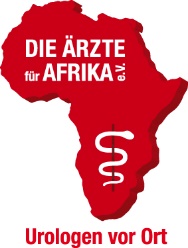 Um unsere Einsätze ideal planen zu können, muss von den einzelnen aktiven Teilnehmern bekannt sein, welche berufliche und operative Expertise vorhanden ist. So können die Teams sinnvoll zusammengestellt werden. Wir bitten Sie daher, den folgenden Bogen auszufüllen und an die untenstehende Mailadresse zu senden.Bitte senden Sie den ausgefüllten Fragebogen per Mail an:Vorstand@die-aerzte-fuer-afrika.deTitelNameGeburtsjahrAktuelle TätigkeitKlinik:Stellenbeschreibung:Ruhestand:     Ja/Nein, wenn ja seit: Beruflicher WerdegangOperative ExpertiseBitte nennen Sie an dieser Stelle die Ops, die Sie in höchster, mittlerer und keiner Expertise beherrschen:Höchste Expertise:Mittlere Expertise:Keine Expertise:Besonders relevant sind für die Einsätze:TUR-Prostata, TUR-Harnblase, offene Prostataadenomektomie, OPs der Harnröhrenstrikturen, Versorgung von Harnblasenfisteln, OPs der äußeren männlichen Genitale (Hydrozelen-OP,…), Inkontinenzoperationen, Ops der Kinderurologie.